DC III Unit 1: Elements of Multimedia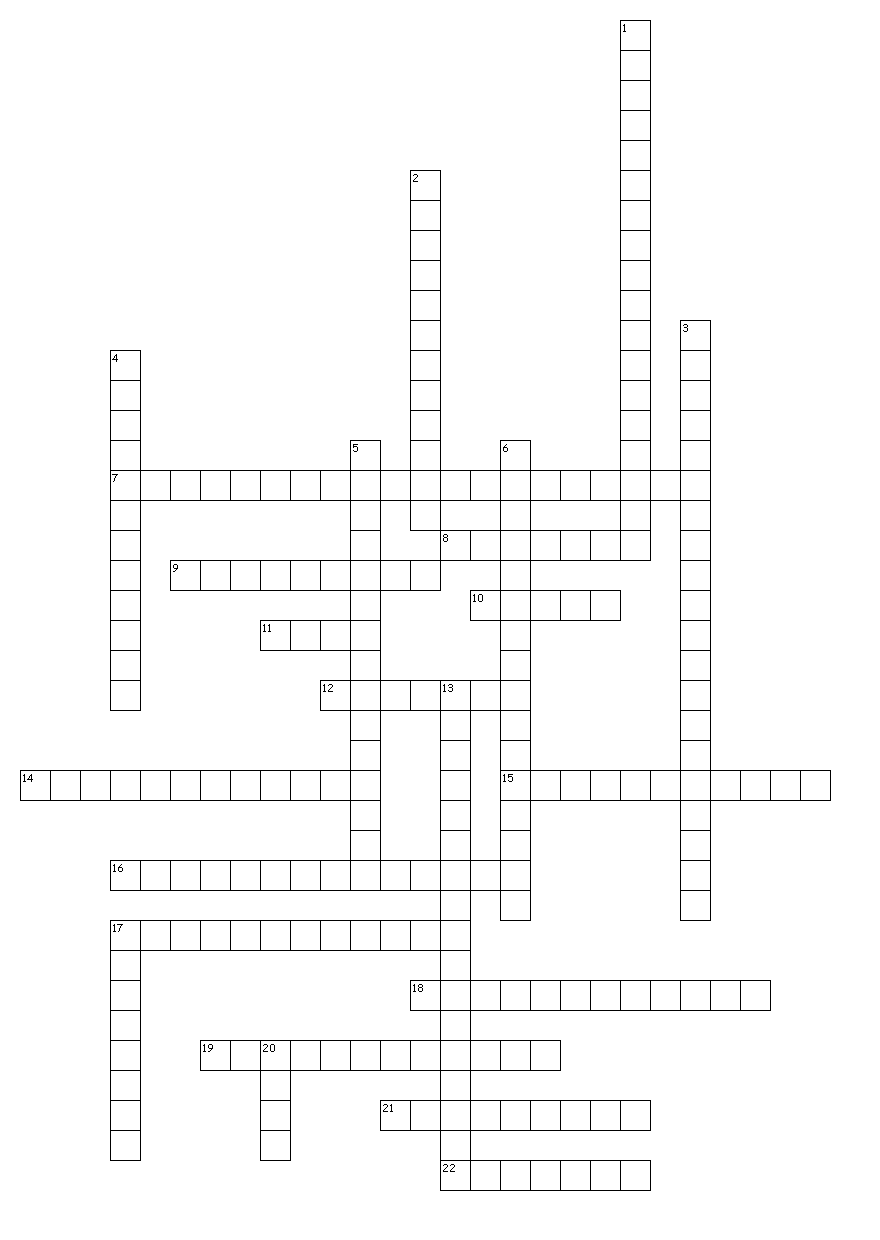 Across7. programs aimed primarily at converting videos, complete with titles and menus, into DVD movies that can be played on a DVD player8. Section 107 of the Copyright code (commonly called Fair Use) limits the rights of the author, allowing parts of a copyrighted work to be used without requesting permission. Such circumstances are limited to criticism, comment, news reporting, teaching (including multiple copies for classroom use), scholarship, or research9. software programs used to design and create single web pages and entire websites10. computing – use of web services to perform functions that were traditionally performed with software on an individual computer; i.e. Flickr, Google Docs11. a web site that contains an online personal journal with reflections, comments and often hyperlinks provided by the writer12. a pre-recorded audio/video program that  is posted to a website and is made available for download so people can listen/view them on personal computers or mobile devices. Some use the term vodcasting to refer to video14. laws designed to protect intellectual property rights and to provide monetary rewards for inventiveness and hard work; protects works "fixed in any tangible form of expression"15. prepared material that can be used legally without paying a fee each time the material is used16. software programs used to convert a file from one format to another; i.e. convert a wave file to an mp317. property rights that belong to the community at large, are unprotected by copyright or patent18. a portable electronic device which allows  users to process, receive, and send data without the need to maintain a wired connection with the Internet19. software programs designed to edit, manipulate, or modify digital photographs21. software that is available free of charge; may be distributed for evaluation with a fee requested for additional features or a manual request22. a handheld device for reading content such as books, newspapers, and documents; may also be used for other Internet content; one major advantage is the extremely long battery lifeDown1. a collection of programs used to create, broadcast, and receive podcasts2. software programs used to capture, edit and manipulate video images, add effects, titles, and music to create studio-quality video3. any form of educational material which is readily available for distribution on the Web or privately over an internal network, such as Moodle, Blackboard, etc.4. software programs used to record, edit and manipulate audio files5. programs used to create vector graphics; can create images by drawing freehand or by using geometric shapes6. a website where one connects with those sharing personal or professional interests13. software that takes independent pictures or frames and puts them together to form the illusion of continuous motion17. software programs used to create bitmap images, useful in creating original art; uses brushes and pens to create images20. short for application, but generally refers to mobile applications